目录一、业务流程	3二、操作指南	42.1分会工作站操作指南	42.1.1登录成都市律师综合管理信息系统	42.1.2分会工作站受理律所、律师	4一、业务流程二、操作指南2.1分会工作站操作指南2.1.1 登录成都市律师综合管理信息系统分会工作站用户打开360极速浏览器，输入成都市律师综合管理信息系统网址（http://cd.oa.acla.org.cn/login.jsp），分会工作站用户登录账号为分会工作站名称，名称如下（锦江分会、青羊分会、武侯分会、金牛分会、成华分会、高新分会、天府新区分会、龙泉驿分会、温江分会、青白江工作站、新都分会、双流分会、郫都工作站、都江堰工作站、崇州工作站、大邑工作站、蒲江工作站、邛崃工作站、彭州工作站、新津工作站、金堂工作站、简阳工作站）初始密码：请联系协会获得初始密码。如遗忘密码，请联系市律协查询密码或致电上海同道信息技术有限公司（400-920-0247）重置密码。2.1.2分会工作站受理律所、律师（1）点击“2021年度考核”菜单中，在“待受理律所”中可显示属于该分会工作站区域的律所已提交的考核表，在此处选中律所，进行“受理”或“驳回”的操作。也可查看律所提交的考核表，以及该所中律师上传的“培训证明材料”如图所示。 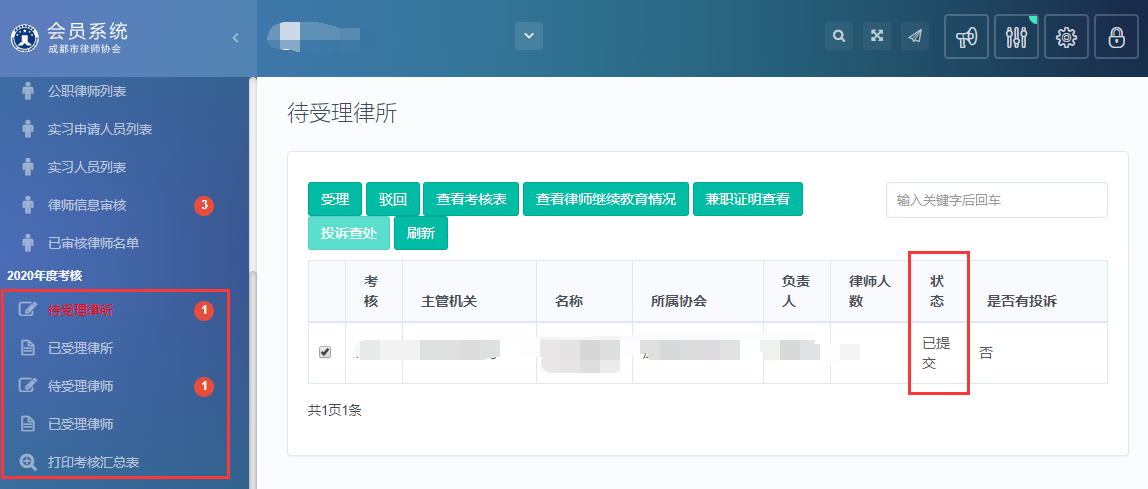 受理：要上传至少三张现场图片，如下图所示。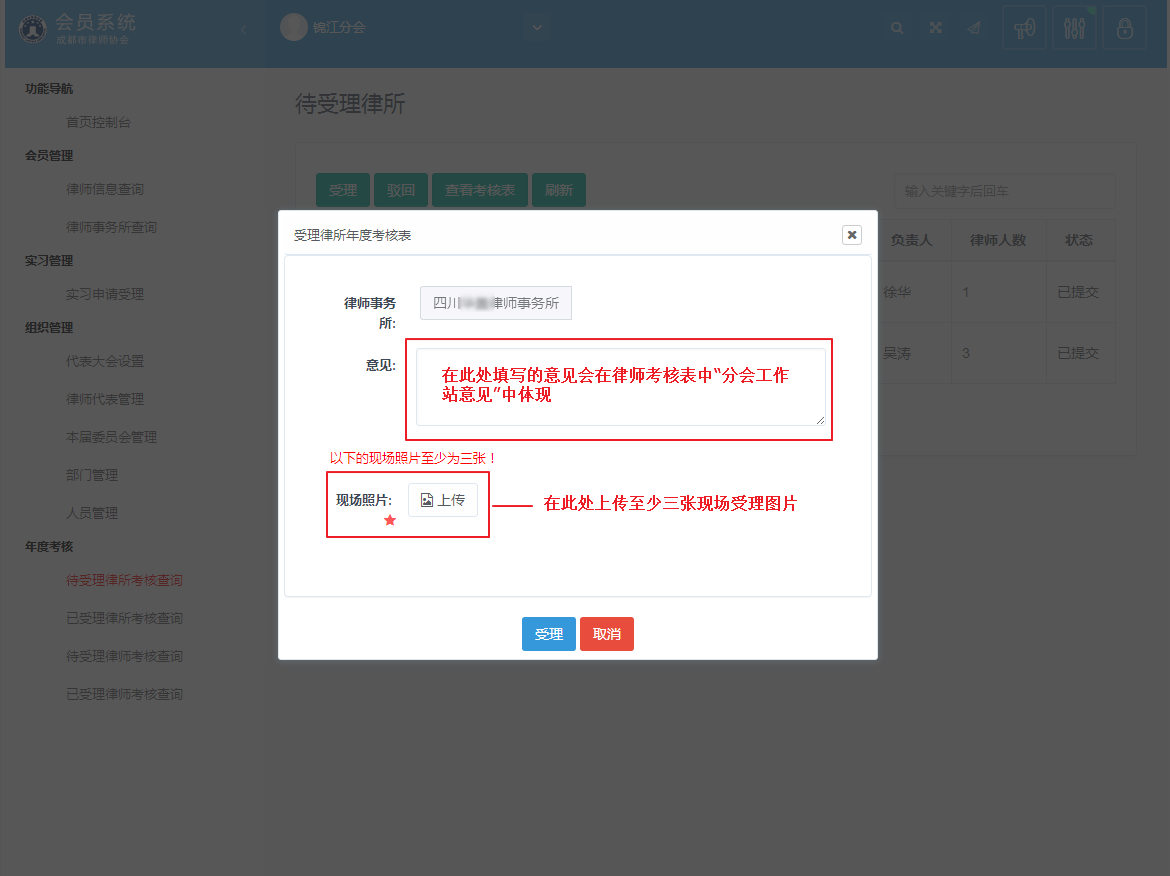 若点击驳回，则在律师事务所首页控制台可以查看到被驳回的报表以及驳回原因。兼职证明查看：培训情况未完成并且上传证明材料的律师,可手动进行审核完成情况。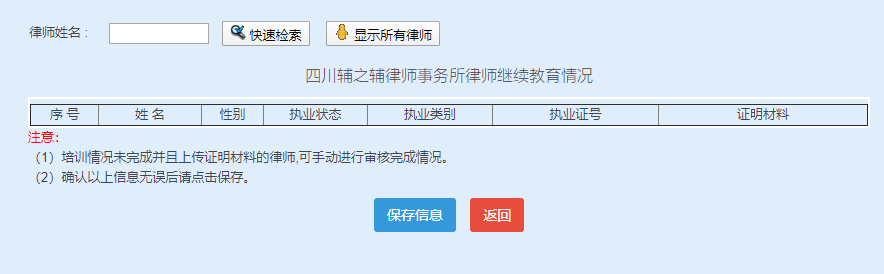 投诉查处：查看惩罚信息详情。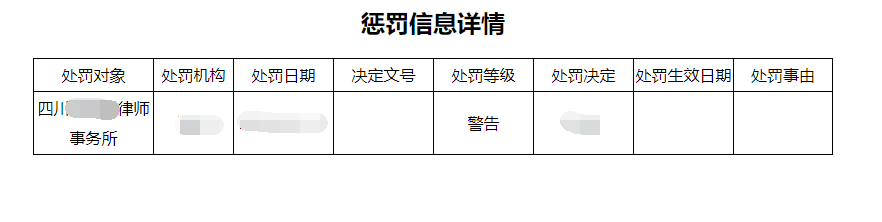 查看考核表：可直接查看律所年度考核登记表详情，并进行打印。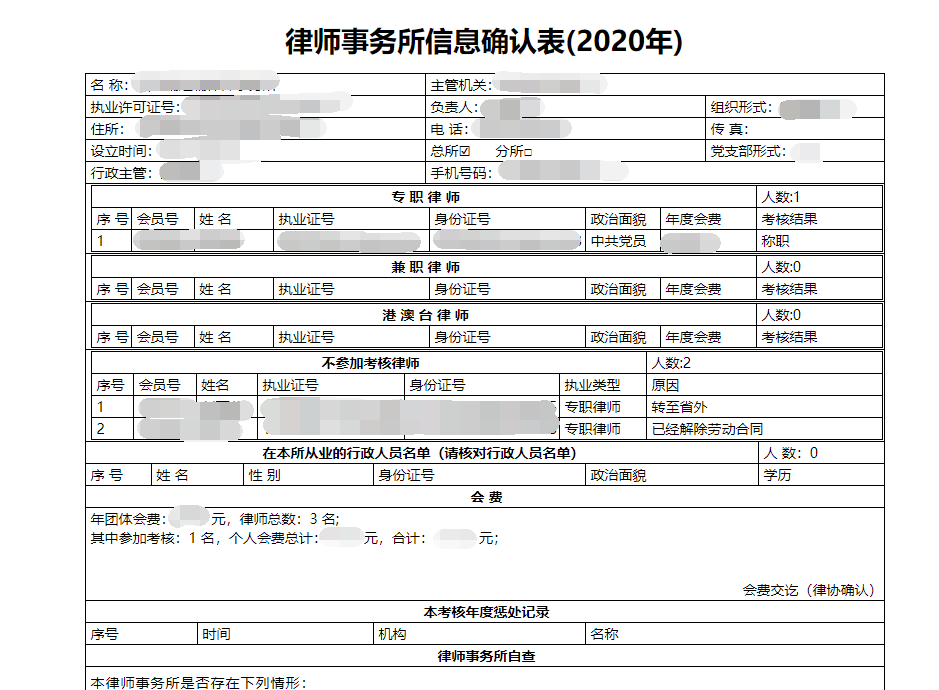 受理后的律所会出现在“已受理律所”中，如下图所示。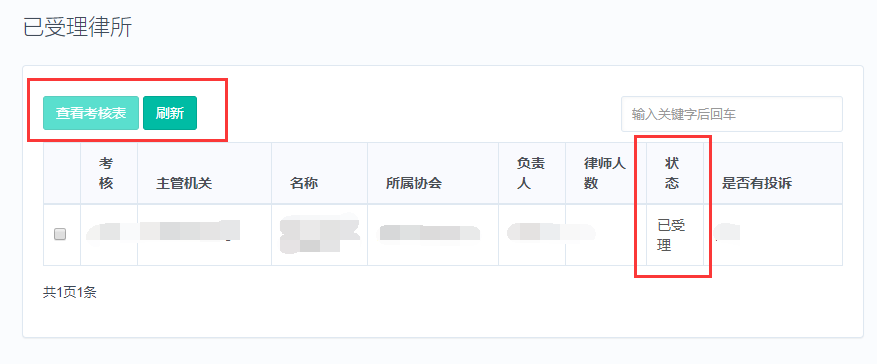 在此两栏中会显示“待受理律师”与“已受理律师”，律所被受理后，所内律师也会被受理。也可以在“待受理律师”下单独对律师进行受理，填写意见后点击“受理”，如下图：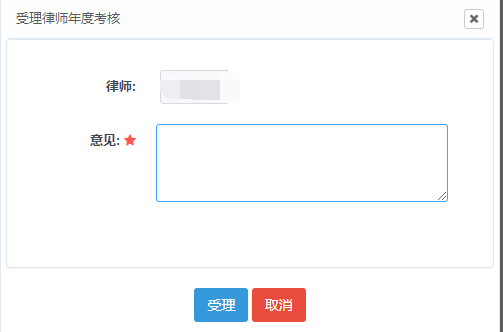 受理后的律所会出现在“已受理律师”中，如下图所示。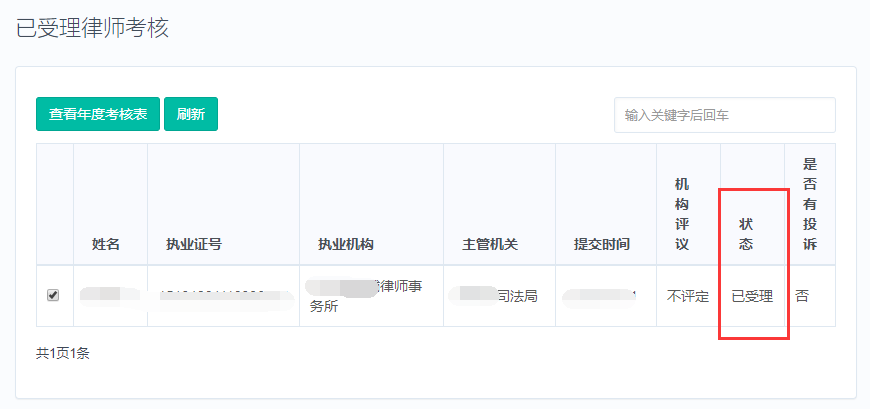 2.1.3查询打印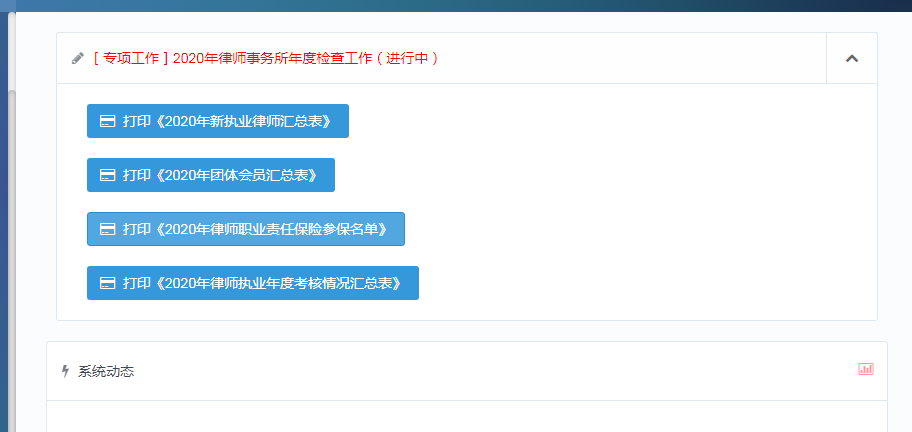 